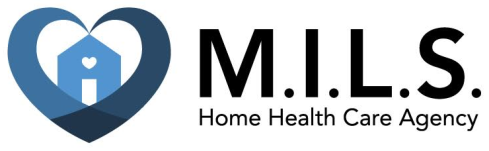 2020 PAYROLL SCHEDULEPAY PERIOD / TIMESHEET DATESTIMESHEET DUE DATES: TUESDAYSPAYDAY1/1/2021-1/14/20211/19/20211/28/20211/15/2021-1/28/20212/2/20212/11/20211/29/2021-2/11/20212/16/20212/25/20212/12/2021-2/25/20213/2/20213/11/20212/26/2021-3/11/20213/16/20213/25/20213/12/2021-3/25/20213/30/20214/8/20213/26/2021-4/8/20214/13/20214/22/20214/9/2021-4/22/20214/27/20215/6/202014/23/2021-5/6/20215/11/20215/20/20215/7/2021-5/20/20215/25/20216/3/20215/21/2021-6/3/20216/8/20216/17/20216/4/2021-6/17/20216/22/20217/1/20216/18/2021-7/1/20217/6/20217/15/20217/02/2021-7/15/20217/20/20217/29/20217/16/2021-7/29/20218/3/20218/12/20217/30/2021-8/12/20218/17/20218/26/20218/13/2021-8/26/20218/31/20219/9/20218/27/2021-9/9/20219/14/20219/23/20219/10/2021-9/23/20219/28/202110/7/20219/24/2021-10/7/202110/12/202110/21/202110/8/2021-10/21/202110/26/202111/4/202110/22/2021-11/4/202111/9/202111/18/202111/5/2021-11/18/202111/23/202112/2/202111/19/2021-12/2/202112/7/202112/16/202112/3/2021-12/16/202112/21/202112/30/202112/17/2021-12/30/20211/4/20221/13/202212/31/2021-1/13/20221/18/20221/27/20221/14/2022-1/27/20222/1/20222/10/20222